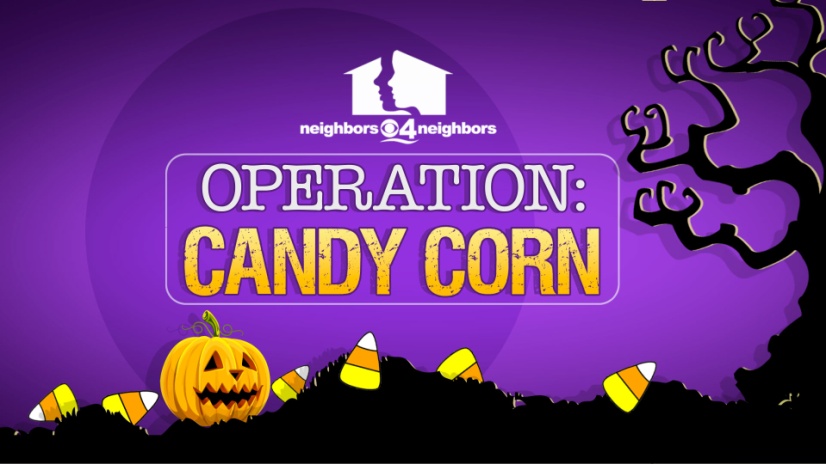 Halloween Costume Drive2015DONOR FORMDate_____________________________________Name_____________________________________________________________________Company/Agency___________________________________________________________Address___________________________________________________________________City State Zip______________________________________________________________Phone_______________________________Mobile________________________________Email_____________________________________________________________________
Any idea what age group most of your costumes will fit?  _______________________________________________If you can deliver the costumes, it is greatly appreciated by our nonprofit partners who have limited resources. However, we do have partners with that capability, so just call us at 305-597-4404, if you need pick up. We will always try to match you with a nearby partner.We will contact you to let you know which of our non-profit agencies we have matched you with so you can contact them directly to deliver your costume collection. How would you prefer to be contacted email or phone?_____________